План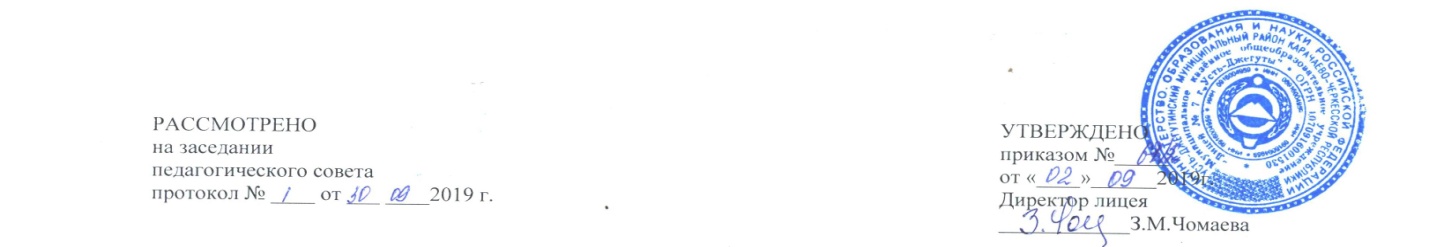 подготовки к итоговому сочинению по литературе в 11  классе в 2019 – 2020 учебном году№МероприятиеСроки1Изучение документов по организации и проведению итогового сочиненияСентябрь— по мере опубликования2Изучение тематических направлений сочинений и критериев его оцениванияПо выходе письма3Участие на заседаниях районного  МО учителей русского языка по вопросам итогового сочиненияСогласно плану МО4Создание перечня материалов по подготовке к итоговому сочинениюСентябрь — декабрь5Подготовка информационного стенда «Итоговое сочинение 2019» для учащихся и их родителейСентябрь6Проведение тренировочного внутришкольного  экзаменаоктябрь-ноябрь 2019 г.7Мониторинг успеваемости при написании тренировочных сочиненийоктябрь-ноябрь2019 г.8Проведение групповых и индивидуальных консультацийЕженедельно                                  Работа с учащимися                                  Работа с учащимися                                  Работа с учащимися№МероприятиеСроки1Информирование по организации и проведению итогового   сочинения   в   рамках  классного собранияСентябрь2Ознакомление с направлениями сочинений и критериями оцениванияПо выходе письма3Индивидуальное консультирование учащихсяСентябрь — декабрь4Привлечение к участию в тренировочном внутрилицейском  экзаменеоктябрь-ноябрь 2019 г.                                               Работа с родителями                                               Работа с родителями                                               Работа с родителями№МероприятиеСроки1Информирование и консультирование по вопросам итогового сочинения в рамках родительского собранияНоябрь2Ознакомление с результатами тренировочных сочиненийПо мере проведения